KLASA: 008-01/23-01/25URBROJ: 2198-28-03-23-2Privlaka, 6. studenog 2023. godine PREDMET: Poziv za sudjelovanje u otvorenom javnom savjetovanju u donošenju Odluke o privremenoj zabrani izvođenja građevinskih radova na području Općine PrivlakaPoštovani,pozivamo Vas da sudjelujete u otvorenom savjetovanju u donošenju Odluke o privremenoj zabrani izvođenja građevinskih radova na području Općine Privlaka, u skladu sa člankom 11. Zakona o pravu na pristup informacijama (Narodne novine broj 25/13, 85/15).Tema savjetovanja je: Prijedlog Odluke o privremenoj zabrani izvođenja građevinskih radova na području Općine Privlaka.Ovim prijedlogom se predlaže isto razdoblje kalendarske godine na koje se primjenjuje zabrana izvođenja radova - od 15. lipnja do 15. rujna u vremenu od 00:00 do 24:00 sata, ali se dodaje novi stavak koji propisuje i zabranu izvođenja radova iz članka 2. ove Odluke u dane blagdana i neradne dane te 24. prosinca.Što se tiče dana blagdana, napominje se da su isti uređeni posebnim Zakonom o blagdanima, spomendanima i neradnim danima u Republici Hrvatskoj („Narodne novine“ broj 110/19) kojim je propisano da su u Republici Hrvatskoj blagdani i neradni dani sljedeći:1. siječnja - Nova godina6. siječnja - Bogojavljenje ili Sveta tri kraljaUskrs i Uskrsni ponedjeljakTijelovo1. svibnja - Praznik rada30. svibnja - Dan državnosti22. lipnja - Dan antifašističke borbe5. kolovoza - Dan pobjede i domovinske zahvalnosti i Dan hrvatskih branitelja15. kolovoza - Velika Gospa1. studenoga - Svi sveti18. studenoga - Dan sjećanja na žrtve Domovinskog rata i Dan sjećanja na žrtvu Vukovara i Škabrnje25. prosinca - Božić26. prosinca, prvi dan po Božiću, Sveti Stjepan.Savjetovanje je otvoreno do 7. prosinca 2023. godine.Napomena: Nakon završetka savjetovanja objavit će se Izvješće o provedenom savjetovanju s javnošću, koje sadrži zaprimljene prijedloge i primjedbe te očitovanja s razlozima za neprihvaćanje pojedinih prijedloga i primjedbi.OPĆINA PRIVLAKAJEDINSTVENI UPRAVNI ODJELPročelnicaIvana Skoblar Šango, mag.iur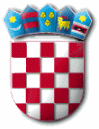 REPUBLIKA HRVATSKAZADARSKA ŽUPANIJAOPĆINA PRIVLAKA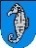 Ivana Pavla II 4623 233 PRIVLAKA